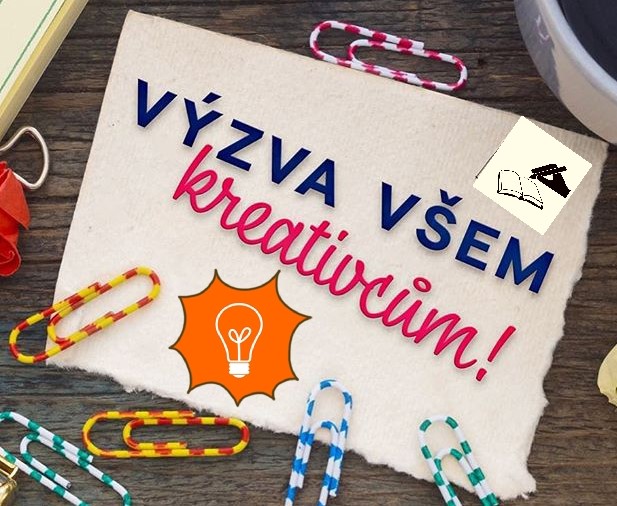 Štefcovský pisálek 20214. ročník literární soutěže zaměřené na autorské psaní žáků ZŠ ŠtefcovaTéma letošního ročníku – Pohádka
( jedna z postav bude nadpřirozená bytost – drak, čert …)Kategorie - 1) 5. 6. a 7. ročník                   2) 8. a 9. ročník Rozsah – 1 - 4 strany psané na počítači 
                 (Word, velikost písma 12)Uzávěrka - 10. 12. 2021                - práce odešlete emailem na adresu kriz@stefcova.czPorota - Mgr. Suchanová, Mgr. Šedivá, Mgr. Kříž